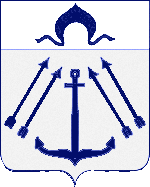 СОВЕТ  ДЕПУТАТОВПОСЕЛЕНИЯ  КОКОШКИНО   В ГОРОДЕ МОСКВЕПРОЕКТ                                                           внесен администрацией поселения Кокошкино     	                                                                                                                                  РЕШЕНИЕот  19.09.2019 года №  _____О приеме движимого имущества в муниципальную собственность поселения  Кокошкино в городе Москве    	 В соответствии со статьей 35 Федерального Закона от 6 октября 2003 г. № 131-ФЗ «Об общих принципах организации местного самоуправления в Российской Федерации», Законом города Москвы от 6 ноября  2002 г. № 56  «Об организации местного  самоуправления в  городе  Москве», Положения «О порядке управления  и  распоряжения  имуществом,  находящимся  в  муниципальной собственности поселения Кокошкино»,  утверждённого  Решением  Совета депутатов городского поселения Кокошкино от 19 февраля 2009 г. № 144, руководствуясь  Уставом  поселения  Кокошкино,  Совет депутатов поселения Кокошкино решил:           1. Принять из собственности города Москвы в муниципальную собственность поселения Кокошкино в городе Москве движимое имущество, предназначенное для информирования населения согласно Перечню (приложение).            2.  Администрации поселения Кокошкино в городе Москве подготовить   документы для принятия движимого имущества в собственность поселения Кокошкино в городе Москве.	 3. Опубликовать настоящее решение в Информационном бюллетене администрации поселения Кокошкино и разместить на официальном сайте администрации поселения Кокошкино в информационно-телекоммуникационной сети «Интернет».	 4. Контроль за исполнением настоящего решения возложить на Председателя Совета депутатов поселения Кокошкино  Е.В. СорокинаОЗНАКОМЛЕНГлава  поселения Кокошкино                                                                    Е.В. СорокинСОГЛАСОВАНО:Главный бухгалтер-начальник отделабухгалтерского учета и отчётности 					           Т.А. ЛыгинаНачальник отдела правого и кадрового обеспечения                            Е.Н. Гречишных                                                                                                                           Приложение         к решению Совета депутатов поселения Кокошкино от   19.09.2019 № ___ПЕРЕЧЕНЬ
движимого имущества, передаваемого из собственности города Москвы
в собственность, предназначенного для информирования населения поселения Кокошкино в городе Москве  №
п/пНаименование передаваемого движимого имуществаГод выпускаЕдиница измеренияКоличествоСтоимость за шт. (рублей) Стоимость за шт. (рублей) Примечание123456671Информационная конструкция2016шт.51492,501492,50Государственный контракт № 74-ОУ/16 от 09.11.2016 г.                         ИТОГО:                         ИТОГО:                         ИТОГО:                         ИТОГО:                         ИТОГО:                         ИТОГО:7462,50